向华为学习-企业奋斗者培养计划【课程时间】5月28-29日/东莞 【主    讲】蒋  勇  华为管理经验研究专家【培训费用】RMB3800元/人，会员8张票（含培训费、教材费、税费、茶点）【课程对象】企业实际控制人 + 分管业务的副总裁 + 人力资源负责人 + 财务负责人【报名电话】彩云老师 13719291959课程背景：任正非（2013）：“如果我去养猪的话，这时可能是中国的养猪大王了。”华为打算干的事，不管是什么，都能成功！底气就来自强大的奋斗者队伍！华为最重要的业务是生产“奋斗者”！最重要的机制是“奋斗者”形成机制！奋斗，是成事的底气！奋斗者，是企业的底气！	普通人到了华为，怎么就会变成奋斗者？ 华为奋斗者的狼性是如何被激发出来的？为什么华为的奋斗者如此高产出？员工脑海的“奋斗者伪命题”，你的公司里有没有？老板眼里的奋斗就是全员不计代价地加班？员工眼里的奋斗，是老板贪念的放大，叫自己当炮灰？很多企业当中，奋斗是“假、大、空”的发言用语！本课程将展示华为奋斗者形成的独特理念为什么华为员工争当奋斗者，而不说公司骗我加班？奋斗者需要怎样的理念体系来支撑?奋斗者的基本生存环境是什么？系统揭示华为奋斗者的形成机制奋斗者是如何形成的？华为像“流水线”一样产出奋斗者，秘诀是什么？奋斗者形成的关键环节如何设计？驱动奋斗者的华为早期（90年代）分钱方法与工具华为犀利而独特的分钱理念，怎样驱动了奋斗者！华为为何能将分钱设计为强有力的管理工具？不同阶段的华为，有不同的分钱方案：为什么说华为在早期（90年代）管理基础不完善时的分钱机制，更适合大多数企业借鉴？系统展示华为奋斗者的产出逻辑，如何实现环环相扣的业绩产出华为实现快速增长从来都不是单点发力，而多点都有哪些点？华为打造了一个怎样的业绩驱动系统，我们能借鉴什么？【课程简纲】模块一：奋斗者形成机制：基础模型与底层逻辑奋斗者转化模型：员工如何变成奋斗者？华为的奋斗者心理契约：数万人的认知如何一致化？任正非讲故事：犀利的奋斗者逻辑华为成长链理论中的奋斗者奋斗者驱动机制中的价值分配底层逻辑【本模块学习收益】基于商业成功的整体视角，系统了解华为的人力资源管理核心——奋斗者形成机制，学会用华为的人力资源管理思维方式考虑自己企业的奋斗者队伍建设，打造自己的奋斗者队伍。模块二：奋斗者驱动机制：华为早期（90年代）分钱机制驱动奋斗者的动力源泉来自哪里？华为管理基础不完善时，是如何设计物质驱动机制的？如何设计面向奋斗者的岗位平台？奋斗者的绩效指标与管控过程如何做？怎样向奋斗者授权？如何用收入来精准驱动奋斗者提高业绩与效率？【本模块学习收益】展示华为价值分配与精准激励的基础逻辑，帮助企业借鉴华为验证过的物质驱动机制，通过巧妙设计的薪酬激励机制，驱动自己的员工转化为奋斗者。模块三、奋斗者驱动机制：华为股权激励机制华为股权激励的秘密是什么？虚拟受限股（ESOP）如何做到既锁定又鞭策奋斗者？单位时间计划（TUP）为何是更加灵活的奋斗者驱动方案？华为股权激发奋斗者对我们有何启发与借鉴？中小企业如何让自己拥有一条强大的奋斗者队伍？【本模块学习收益】详细解析华为的股权激励案例，帮助企业理解华为股权激励的成功原因，结合目前的政策与法律环境，最大程度地借鉴华为的股权激励精华，通过股权安排建设中长期的企业的奋斗者驱动机制。华为奋斗者形成的秘密：发人深省，令人回味，值得借鉴！华为奋斗者形成机制课程将帮助您从“理念—方法—工具”三个维度来学习华为的核心管理体系，帮助您打造自己企业的奋斗者，追求企业 “可持续的高速发展”！通过奋斗者的制度化安排，为企业增长助推器注入能量，释放企业增长潜力，将组织绩效压力层层传递到个人。讲师简介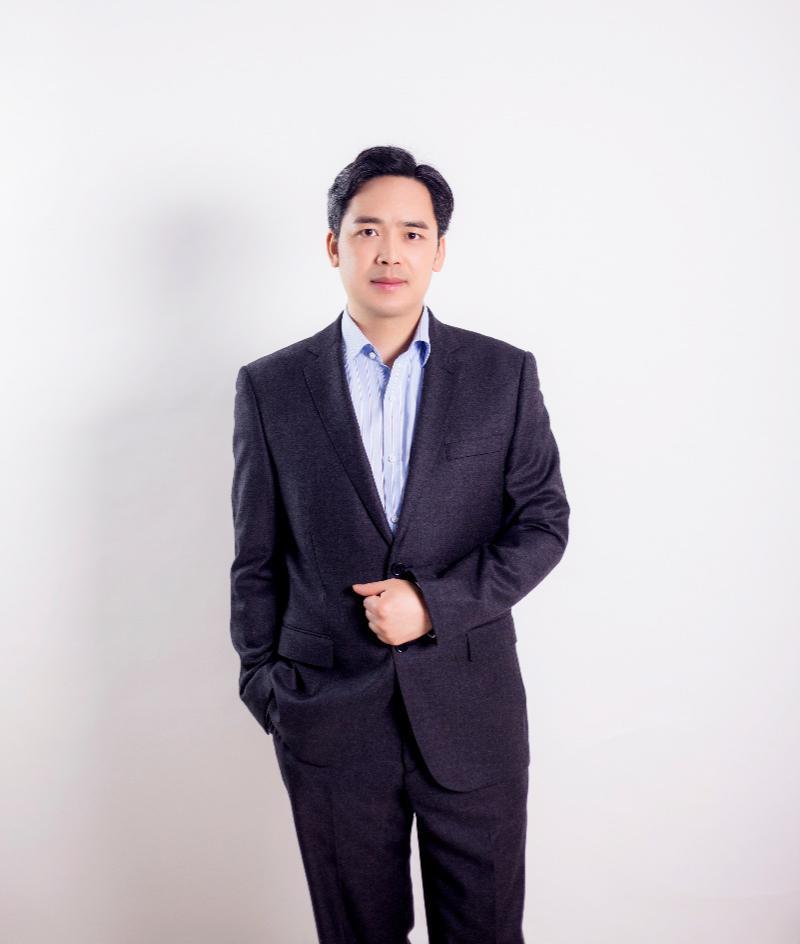 蒋勇老师2000年毕业于兰州大学，毕业后供职于兰州大学现代咨询策划研究所。在此期间，大量服务于民营企业，掌握针对中小企业咨询服务方法，积累了大量的实操咨询经验和服务案例。2007年进入思创数码（华为在华中地区最大的合作伙伴）担任副总，在思创期间，感受到华为管理的强大魅力，开始思考华为的管理经验如何在中小企业中落地。蒋老师认为当下的华为太复杂和庞大，一般的企业很难学会，而华为早期的成功经验值得当下所有的企业借鉴学习，华为早期管理经验的汇总《华为基本法》是值得深入研究的文本，蒋老师将其逐条拆解解读，并制作成为喜马拉雅音频专栏《一起读华为基本法》获得百万播放量。蒋勇老师将其从华为身上提炼出的值得民营企业学习的管理方法，应用其所服务的咨询企业中，取得显著成效。百亿企业双胞胎集团老板提倡全员学华为，将蒋勇老师《华为基本法解读》音频栏目，作为企业内部必考科目，要求全员务必落实和推广华为基本法在双胞胎集团的落地。华为科学的管理方法为双胞胎集团近年业绩爆发式增长提供持久的动力。主讲课程《华为基本法对中小企业的管理借鉴》：中小企业如何提炼企业的经营指导方针，牵引企业增长《华为人力资源思想》：中小企业如何学习华为的薪酬绩效考核制度和人力资源思想《企业奋斗者打造》：企业如何建立物质激励和非物质激励体系，为企业培养更多奋斗者。培训/咨询客户双胞胎集团、欣旺达、赢家服饰、久森新能源、思创数码科技、新余钢铁集团、特种电机、江铃汽车、三鑫医疗、比亚迪股份、中建城开环境建设、江西飞越节能幕墙门窗、湖南裕能、迈创彩印机械设备、汉森软件、浩能科技等